ADIYAMAN İL MİLLİ EĞİTİM MÜDÜRLÜĞÜDİLİMİZİN ZENGİNLİKLERİ PROJESİNENE HATUN ANAOKULU MART AYI RAPORUMart Ayı Faaliyetleri:7.1. Etkileşimli kitap okuma yönteminde belirlenen bilinmeyen kelimelere yönelik Söyle-Çiz etkinliği gerçekleştirilir. 7.2. Kelimeler temalar bağlamında ayrıştırılır. 7.3. Tüm sınıfın etkin katılımıyla bilinmeyen kelimelere yönelik kelime kartları hazırlanır. 7.4 Hazırlanan kartlar ile Düşün-Bul, Uyaklı Kelime Söyle, Eş/Zıt Anlamlı Kelimeyi Söyle etkinliklerinden uygun olanları uygulanır. Etkileşimli kitap okuma yönteminde belirlenen Mozaik, Yedi Taş, Sümüklü Böcek Evini  Arıyor kitapları etkileşimli bir şekilde okundu. Bilinmeyen kelimeler için Söyle-Çiz etkinliği gerçekleştirildi.Öğrencilere kelimelerin anlamları ve telaffuzları öğretildi.Kelimelerin anlamlarını pekiştirmek için öğrencilerden kelimeyle ilgili resimler çizmeleri istendi.Bilinmeyen kelimeler temalar bağlamında ayrıştırıldı.Bu sayede öğrencilerin kelimeler arasındaki bağlantıları daha kolay kurmaları sağlandı.Bilmece Hikayesi içerisinde geçen bilinmeyen kelimelere yönelik kelime kartları hazırlandı.Ramazan ve Piknik konulu tematik kartlar hazırlandı.Tüm sınıfın etkin katılımıyla bilinmeyen kelimelere yönelik kelime kartları hazırlandı.Kelime kartlarında kelimenin anlamı, resmi ve örneği yer aldı.                                                                                                                 Hazırlanan kartlar ile Düşün-Bul, Uyaklı Kelime Söyle, Eş/Zıt Anlamlı Kelimeyi Söyle etkinliklerinden uygun olanları uygulandı.Bu etkinlikler ile öğrencilerin kelimeleri daha iyi öğrenmeleri ve pekiştirmeleri sağlandı.                                                                                                 Mikail ÇELİK                                                                                 Nene Hatun Anaokulu Müd.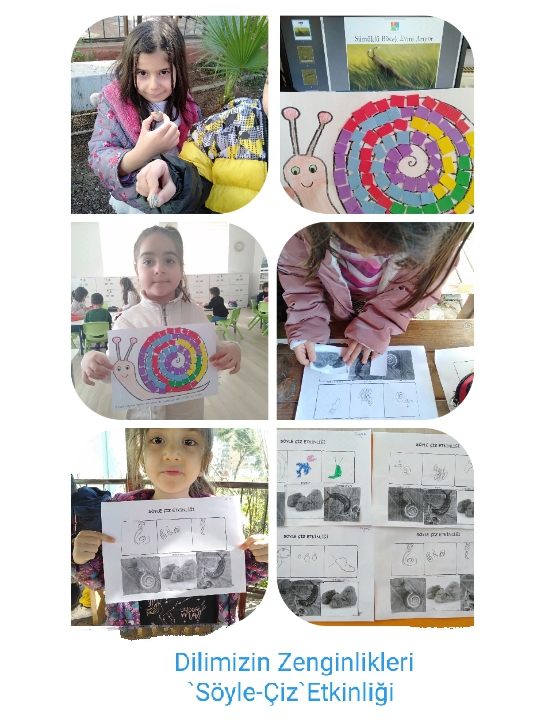 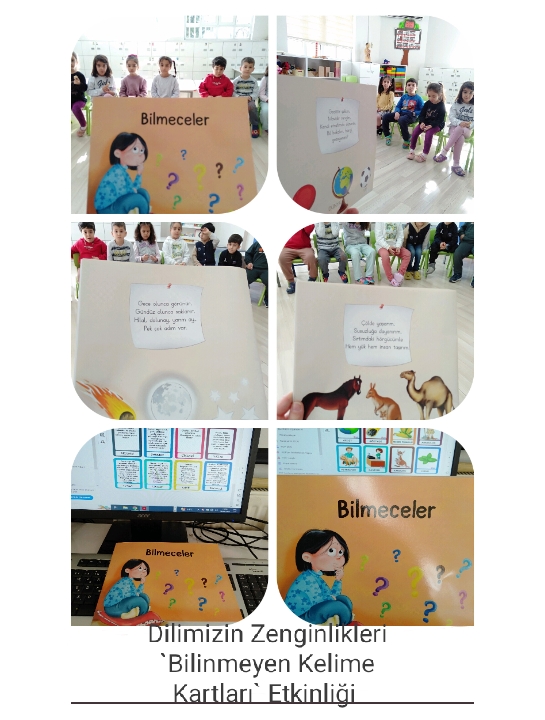 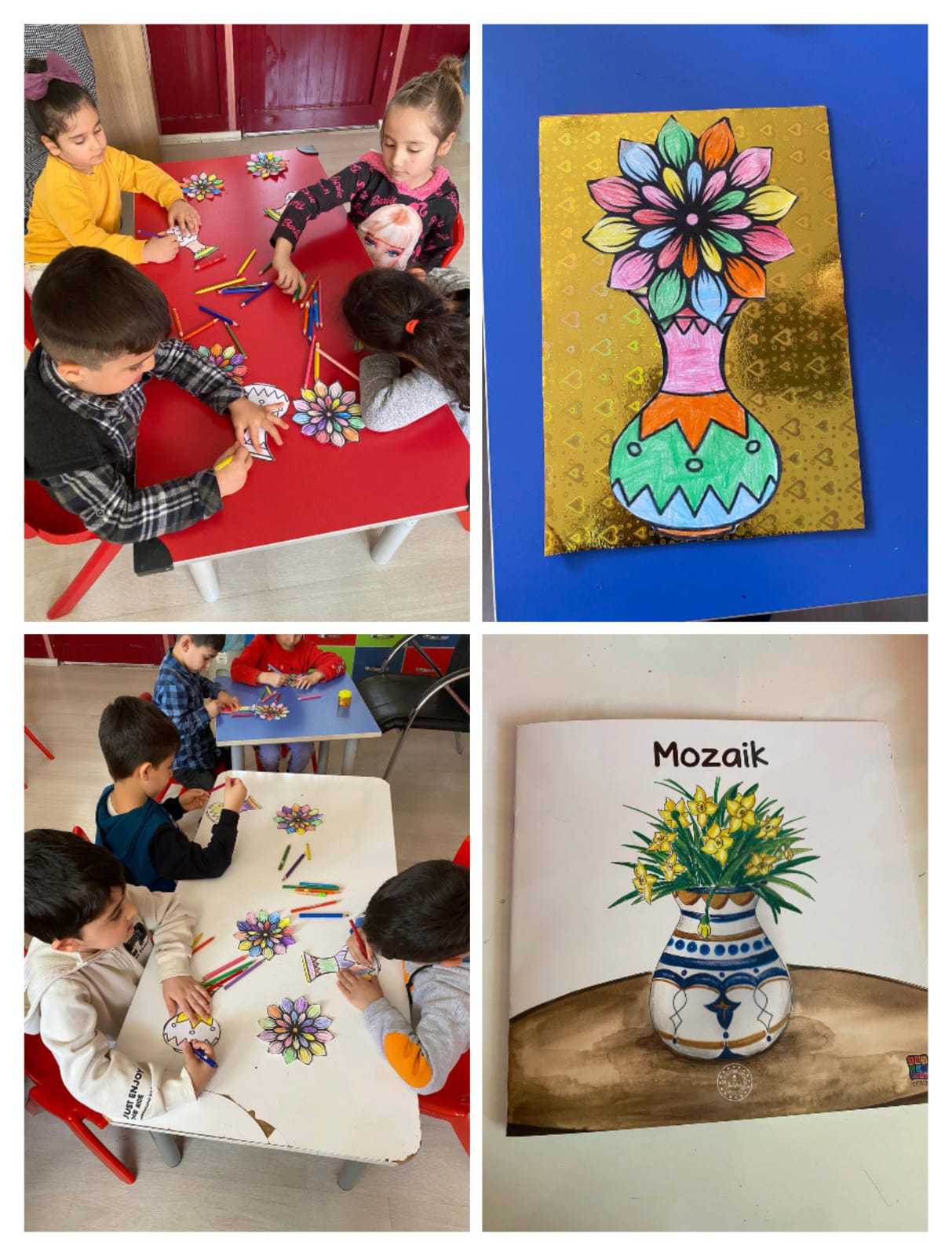 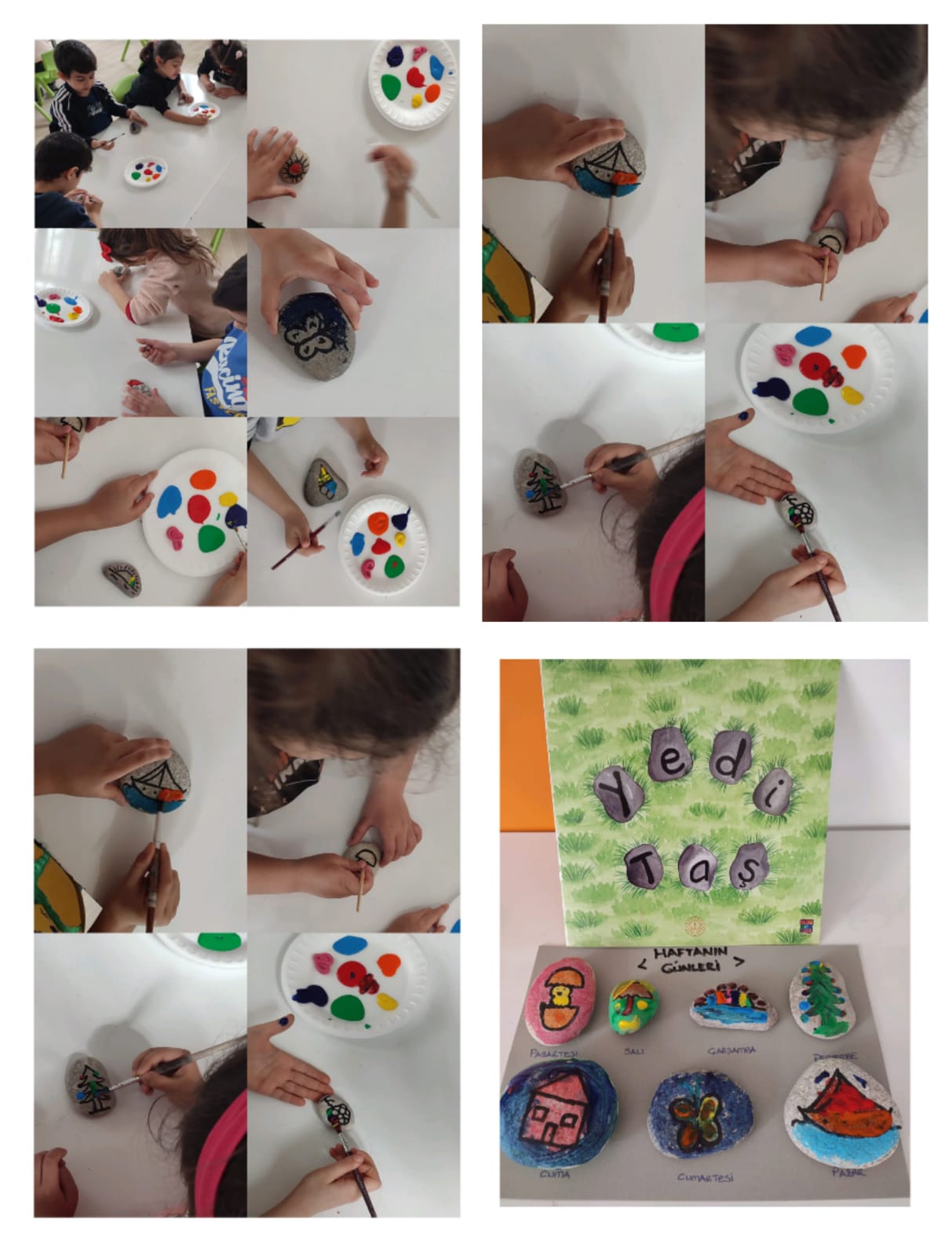 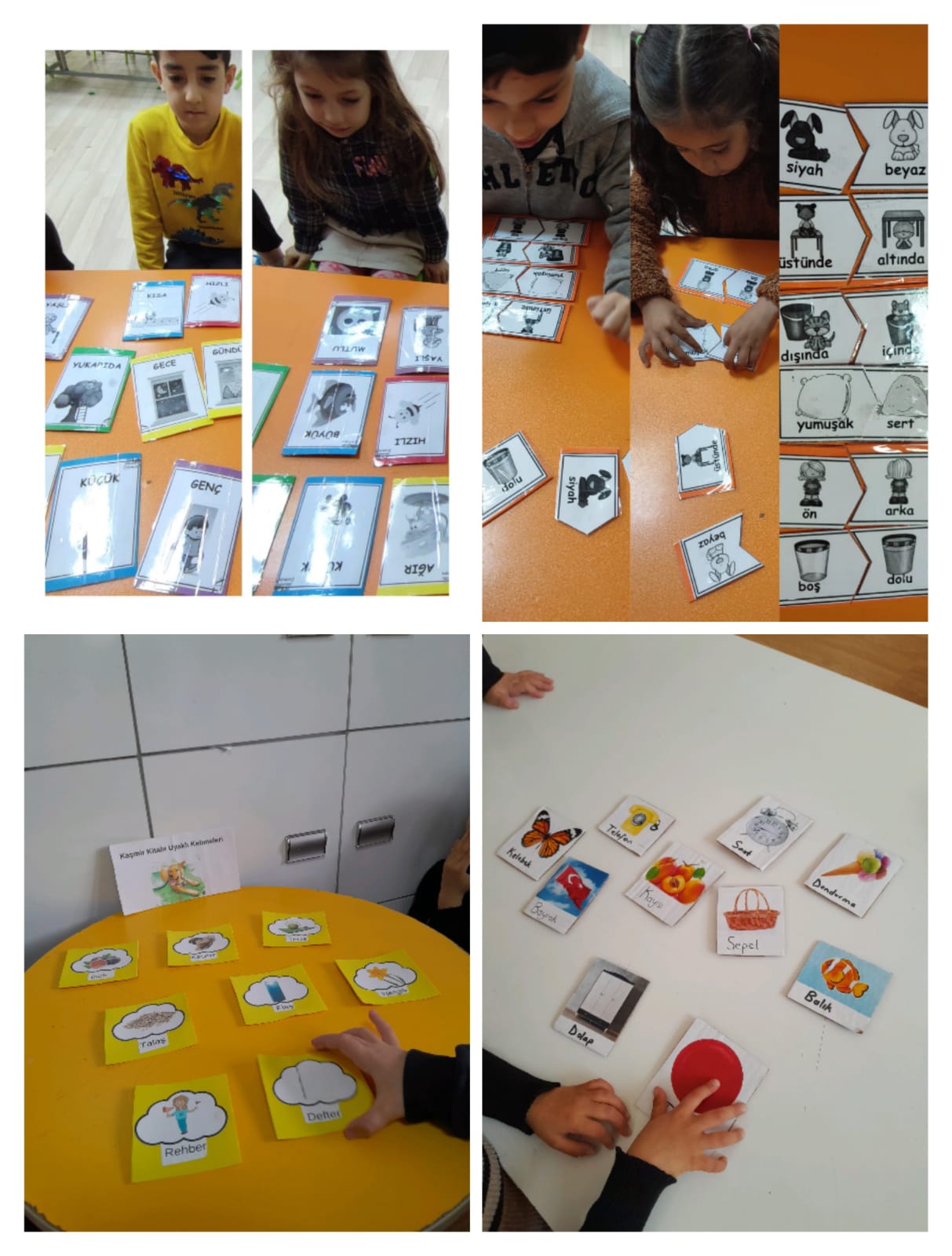 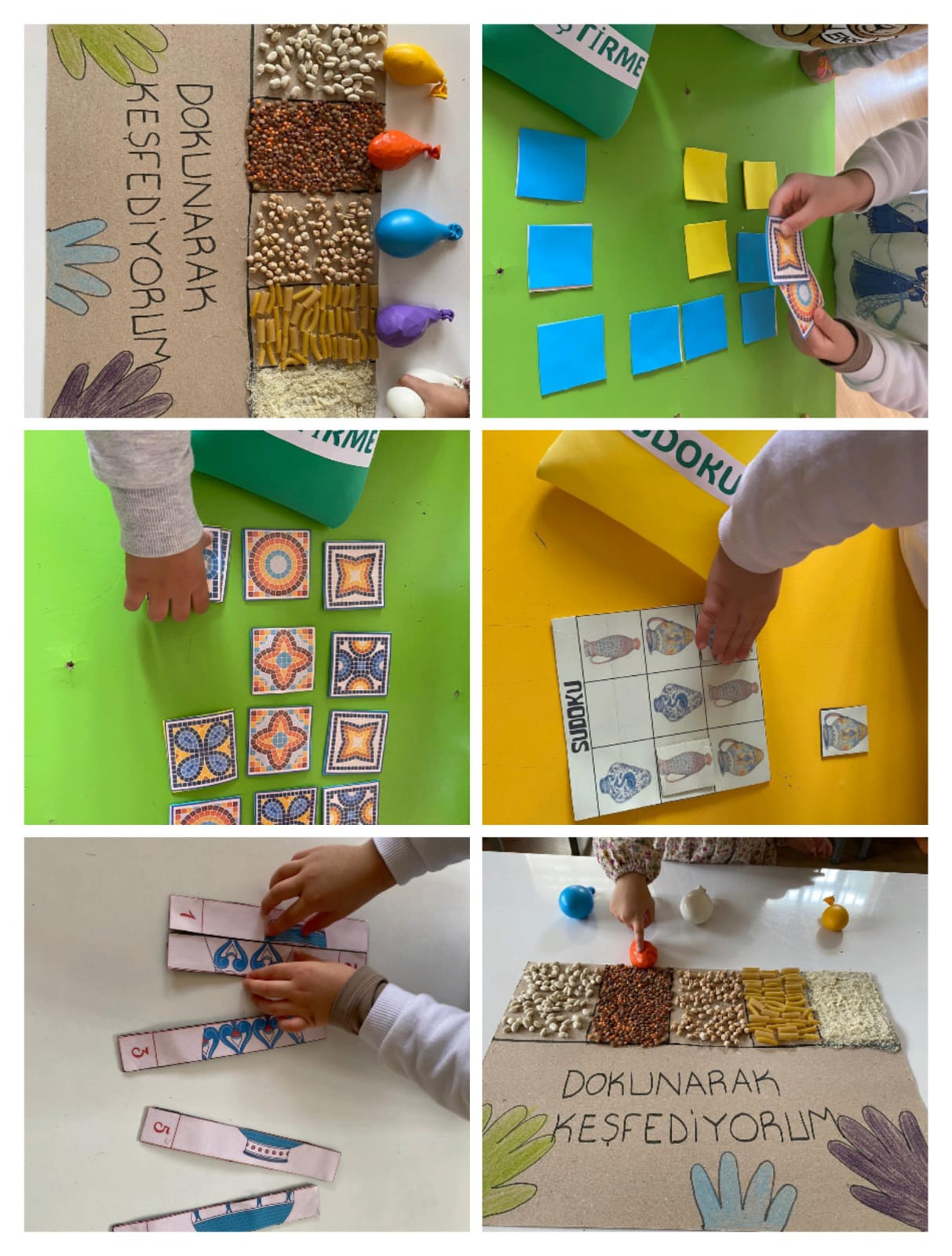 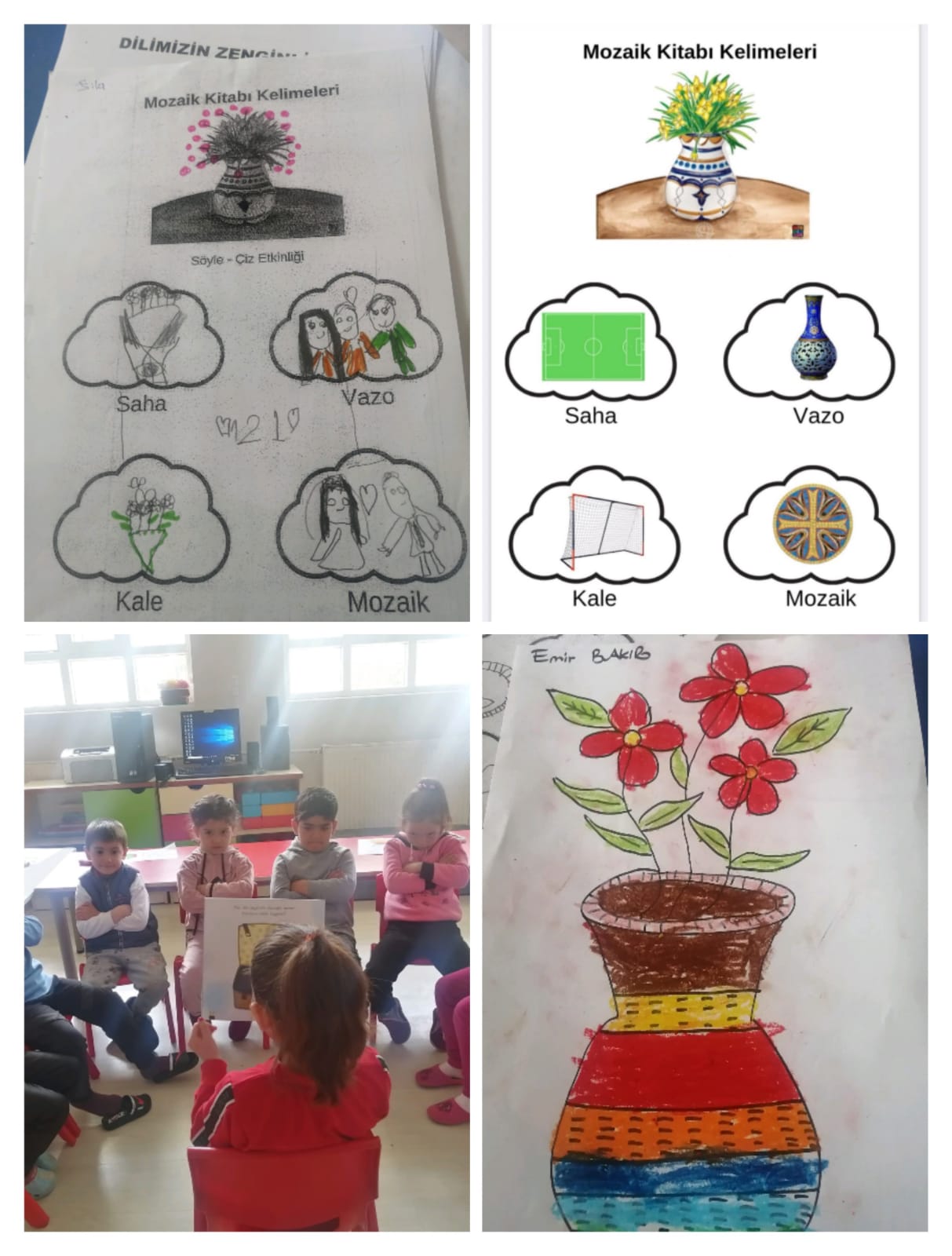 